Ferieoversigt i Personaleweb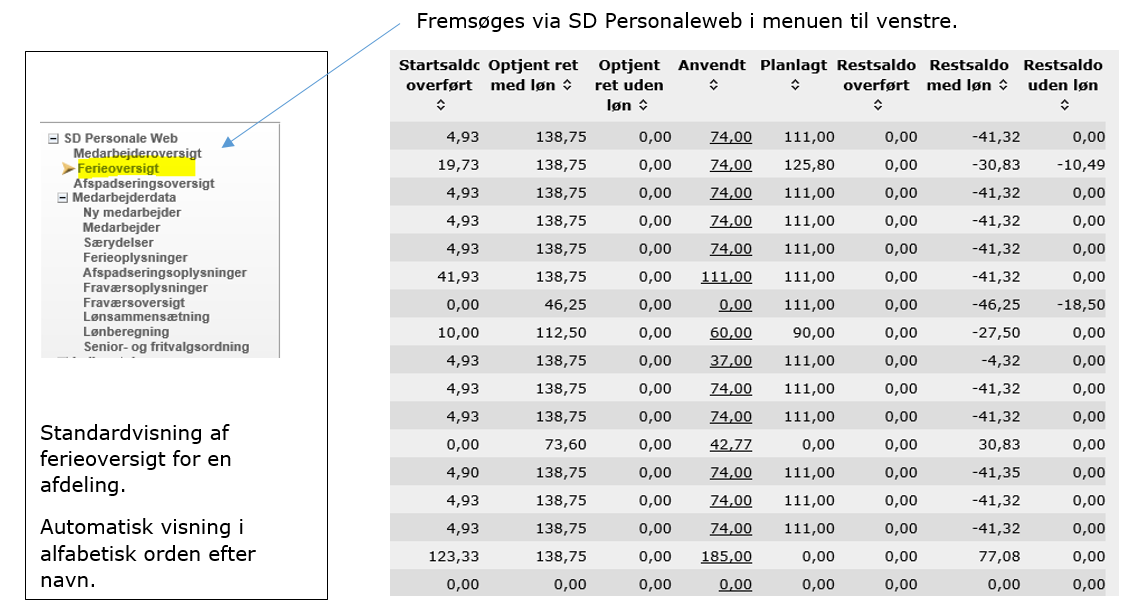 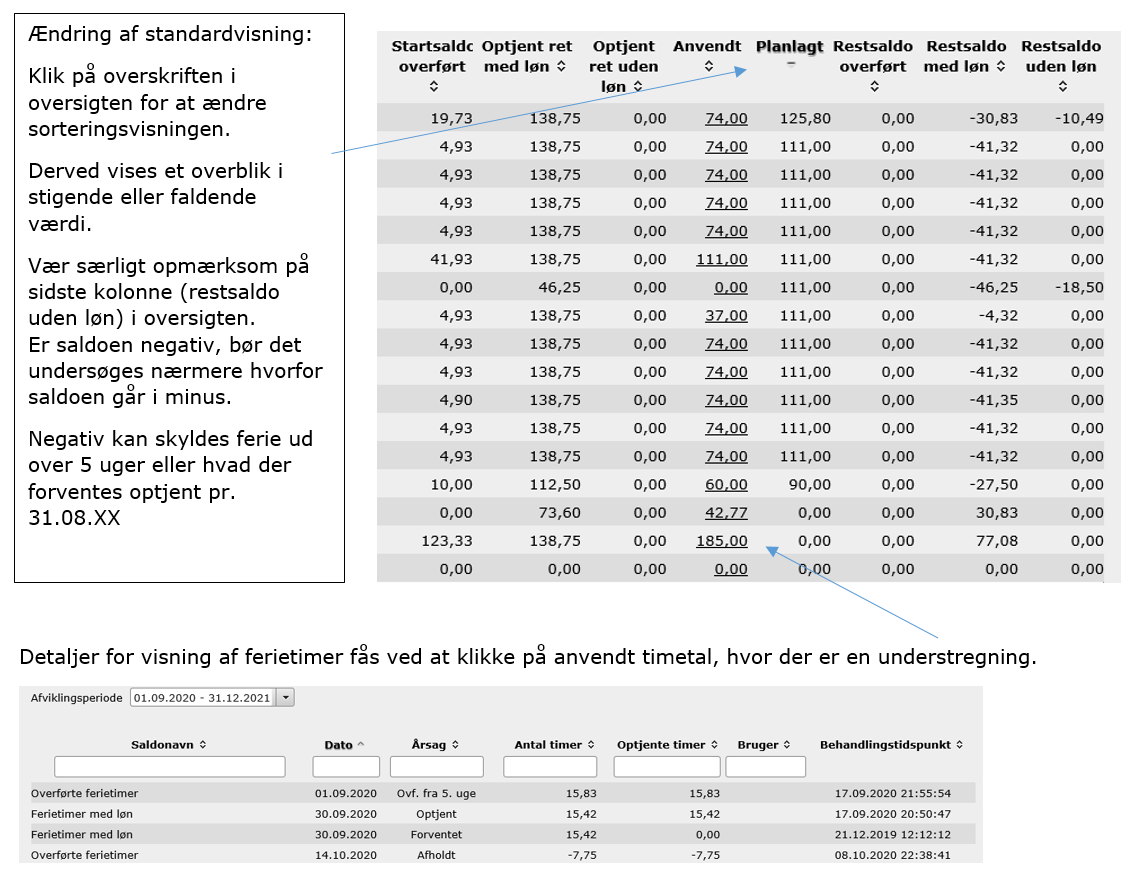 